        R E P U B L I K A   H R V A T S K A         POŽEŠKO-SLAVONSKA ŽUPANIJA                  ŽUPANIJSKA SKUPŠTINA								             Komisija za izbor i imenovanjaKLASA: 021-02/20-06/5  URBROJ: 2177/1-06/1-21-4Požega, 26. veljače 2021.IZVJEŠĆE O PROVJERI FORMALNIH UVJETA I VAŽEĆIH KANDIDATURA ZA ČLANOVE I ZAMJENIKE ČLANOVA SAVJETA MLADIHPOŽEŠKO-SLAVONSKE ŽUPANIJE	Na temelju članka 9. stavak 2. i članka 10. stavak 1. Zakona o savjetima mladih („Narodne novine“, br. 41/14) i članka 10. Odluke o osnivanju Savjeta mladih Požeško-slavonske županije („Požeško-slavonski službeni glasnik“, br. 4/14 i 2/15), Komisija za izbor i imenovanja Županijske skupštine Požeško-slavonske županije raspisala je javni poziv za isticanje kandidatura za izbor članova i zamjenika članova Savjeta mladih Požeško-slavonske županije 4. saziva. Javni poziv objavljen je na mrežnoj stranici Požeško-slavonske županije te Kronici Požeško-slavonskoj dana 28. siječnja 2021. godine, a rok za podnošenje prijedloga kandidata bio je 15 dana od dana objave javnog poziva.Na javni poziv pristigle su sljedeće prijave:Uvidom u dostavljenu dokumentaciju uz prijave kandidata utvrđeno je da su sve kandidature važeće.Izvješće o provjeri formalnih uvjeta zajedno s Popisom važećih kandidatura dostavlja se Županijskoj skupštini na raspravu. Nakon rasprave o Izvješću, Županijska skupština će s Popisa važećih kandidatura izabrati članove i zamjenike članova Savjeta mladih Požeško-slavonske županije.            KOMISIJA ZA IZBOR I IMENOVANJA Red. br.Ovlašteni predlagateljIme i prezime kandidata za člana/zamjenika člana Dob(godina)Prijava pristigla u rokuUz prijavu dostavljena i sva potrebna dokumentacijaNapomena1.POVIJESNA POSTROJBA GRADSKA STRAŽA, POŽEGA MATEO PEJAKOVIĆkandidat za člana26DADA1.POVIJESNA POSTROJBA GRADSKA STRAŽA, POŽEGA SEBASTIJAN GALIOTkandidat za zamjenika člana 28DADA2.UDRUGA STUDENATA VELEUČILIŠTA U POŽEGI IVANA PAVELIĆkandidatkinja  za člana 25DADA2.UDRUGA STUDENATA VELEUČILIŠTA U POŽEGI ANĐELKA ČOLIĆkandidatkinja za zamjenika člana 26DADA3.ŽUPANIJSKI ODBOR MLADEŽI HRVATSKE DEMOKRATSKE ZAJEDNICE POŽEŠKO-SLAVONSKE ŽUPANIJEIVAN SVJETLIČIĆkandidat za člana 25DADA3.ŽUPANIJSKI ODBOR MLADEŽI HRVATSKE DEMOKRATSKE ZAJEDNICE POŽEŠKO-SLAVONSKE ŽUPANIJEJOSIP SVJETLIČIĆkandidat za zamjenika člana 28DADA4.ŽUPANIJSKI ODBOR MLADEŽI HRVATSKE DEMOKRATSKE ZAJEDNICE POŽEŠKO-SLAVONSKE ŽUPANIJELARA MANDIĆkandidatkinja za člana 25DADA4.ŽUPANIJSKI ODBOR MLADEŽI HRVATSKE DEMOKRATSKE ZAJEDNICE POŽEŠKO-SLAVONSKE ŽUPANIJESTELA MANDIĆkandidatkinja za zamjenicu člana 21DADA5.ŽUPANIJSKI ODBOR MLADEŽI HRVATSKE DEMOKRATSKE ZAJEDNICE POŽEŠKO-SLAVONSKE ŽUPANIJELUKA HEĆIMOVIĆkandidat za člana24DADA5.ŽUPANIJSKI ODBOR MLADEŽI HRVATSKE DEMOKRATSKE ZAJEDNICE POŽEŠKO-SLAVONSKE ŽUPANIJEDOMAGOJ OBLAKkandidat za zamjenika člana24DADA6.ŽUPANIJSKI ODBOR MLADEŽI HRVATSKE DEMOKRATSKE ZAJEDNICE POŽEŠKO-SLAVONSKE ŽUPANIJEMATIAS BUĆEkandidat za člana27DADA6.ŽUPANIJSKI ODBOR MLADEŽI HRVATSKE DEMOKRATSKE ZAJEDNICE POŽEŠKO-SLAVONSKE ŽUPANIJEMILAN NIKIĆkandidat za zamjenika člana25DADA7.ŽUPANIJSKI ODBOR MLADEŽI HRVATSKE DEMOKRATSKE ZAJEDNICE POŽEŠKO-SLAVONSKE ŽUPANIJEMIHAEL ANDRIJANIĆkandidat za člana25DADA7.ŽUPANIJSKI ODBOR MLADEŽI HRVATSKE DEMOKRATSKE ZAJEDNICE POŽEŠKO-SLAVONSKE ŽUPANIJEKARLO REKkandidat za zamjenika člana21DADA8.ŽUPANIJSKI ODBOR MLADEŽI HRVATSKE DEMOKRATSKE ZAJEDNICE POŽEŠKO-SLAVONSKE ŽUPANIJEHRVOJE BANOŽIĆkandidat za člana 27DADA8.ŽUPANIJSKI ODBOR MLADEŽI HRVATSKE DEMOKRATSKE ZAJEDNICE POŽEŠKO-SLAVONSKE ŽUPANIJEIVA GLIBOkandidatkinja za zamjenicu člana24DADA9.ŽUPANIJSKI ODBOR MLADEŽI HRVATSKE DEMOKRATSKE ZAJEDNICE POŽEŠKO-SLAVONSKE ŽUPANIJEDARIO IVKOVIĆkandidat za člana27DADA9.ŽUPANIJSKI ODBOR MLADEŽI HRVATSKE DEMOKRATSKE ZAJEDNICE POŽEŠKO-SLAVONSKE ŽUPANIJEJAKOB TROHAkandidat za zamjenika člana23 DADA10.UDRUGA UZGAJIVAČA PAULOVNIJE HRVATSKA, POŽEGAPETAR PETROVIĆkandidat za člana23DADA10.UDRUGA UZGAJIVAČA PAULOVNIJE HRVATSKA, POŽEGASTJEPAN KAURINOVIĆkandidat za zamjenika člana24DADA11.KICKBOXING KLUB BORAC, POŽEGAMATEJ BABIĆkandidat za člana24DADA11.KICKBOXING KLUB BORAC, POŽEGAFILIP KOVAČEVIĆkandidat za zamjenika člana22DADA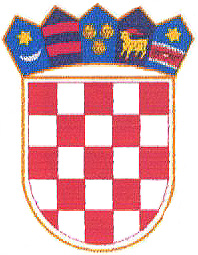 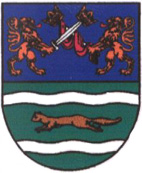 